A retourner du 12 avril au 15 juin 2019 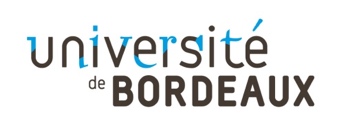 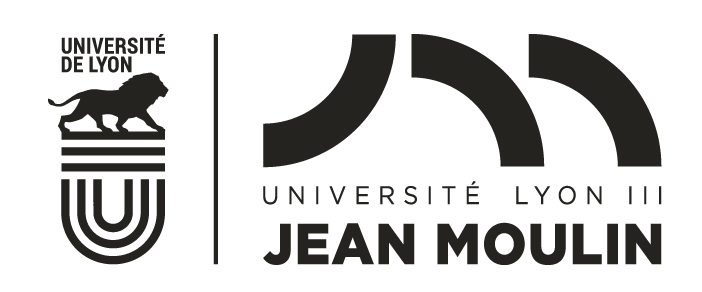 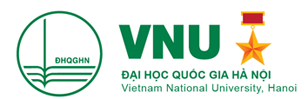 MASTER-2« Droit de la coopération économique  et des affaires internationales » - Hanoï(Pays francophones et Asie du Sud-Est)18ème promotion – Année 2019-2020Université Jean Moulin Lyon 3Université Nationale du Vietnam - Hanoï, Faculté de Droit Identité du candidat :  Nom   :    Prénom :      Date de naissance :   Lieu de naissance :   Nationalité : Photo du candidatPhoto du candidatÉtablissement  d’enseignement fréquenté au cours de votre formation supérieure :   Nom :   Ville :   Nom de la Filière universitaire francophone : (étudiants d’Asie Pacifique ou d’une autre région de la    Francophonie)  ou   de l’Université d’origine :   Domaine d’études     :   Dernière année universitaire    :   Français (Niveau, Certification) :   Anglais (Niveau, Certification) :  Autre Langue  (Niveau, Certification) : Exercez-vous une activité professionnelle ? 	                     Oui              Non Nom de l’organisme employeur :Fonction exercée au sein du département :Année (s) d’ancienneté :ObservationsObservationsCoordonnées du candidat :	Ces coordonnées nous serviront à vous informer de la suite réservée à votre dossier et le cas échéant, de votre sélection. Veillez à indiquer les coordonnées complètes et exactes.Adresse : Ville :        Pays :        Téléphone personnel :Téléphone  professionnel :Adresse électronique :   ObservationsObservationsÉtudes suivies au cours de votre formation supérieure?                     Année              Diplôme               Établissement                       Domaine d’étudeObservationsObservationsAvez-vous déjà séjourné dans un pays francophone ?                           Oui                      Non             Année                                        Pays d’accueil                                             Objet du séjour Avez-vous déjà séjourné dans d’autres pays ?                                        Oui                      Non       Année                                        Pays d’accueil                                               Objet du séjour ObservationsObservationsAvez-vous déjà effectué des stages ?  :                                                          Oui                           Non Si oui,  précisez : Avez-vous exercé d’autres responsabilités (collectives……)                      Oui                           Non Si oui,  précisez : Projet professionnel : Etes-vous un candidat déjà Boursier :                                                                Oui                          NonSi oui, précisez : Candidatez-vous à une Bourse ? :                                                                    Oui                         NonSi Oui, laquelle ? auprès de quelle(s) institution(s) ?Lettre de motivation Lettre de motivation Attestation du candidat :  Je certifie sur l'honneur que les renseignements figurant sur le présent imprimé et les documents qui les accompagnent sont exacts. 	                                                                                                                  Fait à                           , le 	                                                                                                                                             Signature du candidatAttestation du candidat :  Je certifie sur l'honneur que les renseignements figurant sur le présent imprimé et les documents qui les accompagnent sont exacts. 	                                                                                                                  Fait à                           , le 	                                                                                                                                             Signature du candidatConstitution du dossier de candidatureLe  dossier de candidature  doit  être  complet  et comprendre  les pièces suivantes. L'absence de l'une d'entre elles entraîne automatiquement son rejet.Toutes pièces constitutives du dossier seront rédigées en français et ETABLIES PAR LES ETABLISSEMENTS COMPETENTS REVETUES DE LEUR CACHET ORIGINAL OU CERTIFIEES CONFORMESCocher les cases correspondantes 	Le présent formulaire de candidature dûment complété 	 Un curriculum vitae actualisé, AVEC PHOTO ;	 Relevé des notes de la licence au master 1 ;Le dossier complet doit être envoyé en 2 exemplaires : un au format papier et un exemplaire au format électroniqueL’EXEMPLAIRE PAPIER DOIT ETRE ENVOYE A :M. Pham Nguyen Hoang LongMaster Droit d la coopération économique et des affaires internationales / Master Program "International Economic Cooperation and Business Law"Faculté de Droit/ School of LawUniversité Nationale du Vietnam- Hanoï  / Vietnam National University, Hanoï (VNU)Room 504, Block E1, No.144, Xuan Thuy RoadHanoï, VietnamTel: (84-4) 3754.9928Fax: (84-4) 3754.70 81Website: http://www.vnu.edu.vnL’EXEMPLAIRE ELECTRONIQUE DOIT ETRE ENVOYE A :Valérie TEMPERE : valerie.tempere@univ-lyon3.frPHAM Nguyen Hoang Long : long.nantes@hotmail.comVictor POUX :  poux.victor@gmail.comChristian GRELLOIS : christian.grellois@gmail.com